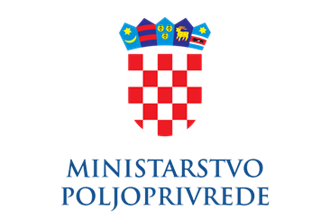 PROJEKT Ev. br. nabave: 204/2022/JN Školska shema - Interaktivni obrazovni i promotivni materijaliProjekt Školska shema 2021/2022.POSLOVNI KORISNIKUprava za stručnu podršku za razvoj poljoprivredeNOSITELJ PROJEKTAGlavno tajništvoSektor za informacijske sustave, upravljanje imovinom i informiranjeUVODPotreba promoviranja zdravog načina života i s njim povezane pravilne prehrane, osobito djece i mladih ljudi, predstavlja značajnu komponentu javnozdravstvenih politika Europske unije. Školska shema je program koji je usmjeren i na poboljšanje prehrambenih navika djece, a usmjeren je na djecu koja pohađaju vrtiće, predškolske ili osnovnoškolske odnosno srednjoškolske obrazovne ustanove. Program Školske sheme provodi se u skladu s Nacionalnom strategijom za provedbu Školske sheme voća i povrća te mlijeka i mliječnih proizvoda od školske godine 2017./2018. do 2022./2023. (koja se provodi na cijelom području Republike Hrvatske te Pravilnika o provedbi Nacionalne strategije za provedbu školske sheme voća i povrća te mlijeka i mliječnih proizvoda od školske godine 2017./2018. do 2022./2023 (NN 93/21, 16/22). Cilj programa promicanje je uravnotežene prehrane i zdravih prehrambenih navika djece u odgojno-obrazovnim ustanovama, dok program ima širi društveni, ponajprije socijalni i zdravstveni, a zatim i ekonomski aspekt. Informacije o provedbi Školske sheme u zemljama članicama Europske unije dostupni su na poveznici https://ec.europa.eu/info/food-farming-fisheries/key-policies/common-agricultural-policy/market-measures/school-fruit-vegetables-and-milk-scheme/country_enAktivnosti Školske sheme voća i povrća te mlijeka i mliječnih proizvoda (u daljnjem tekstu Školska shema) uključuju mjeru Distribucija pri čemu se djeci dodjeljuju besplatni obroci u obrazovnim ustanovama. Također, Školska shema uključuje dodatne mjere: mjeru Promocija, mjeru Prateće obrazovne mjere te mjeru Praćenje i ocjenjivanje. Mjere Promocija i Prateće obrazovne mjere izravno su povezane s ciljevima Školske sheme i njima se podupire distribucija voća i povrća te mlijeka i mliječnih proizvoda.Provedba pratećih obrazovnih mjera doprinosi podizanju razine svijesti o važnosti potrošnje voća i povrća te mlijeka i mliječnih proizvoda kao nutritivno vrijednih namirnica, sprječavanju rasipanja hrane te promjeni prehrambenih navika s aspekta očuvanja zdravlja i kontrole unosa masti, šećera i soli. Uz provođenje aktivnosti propisanih Programom  Školske sheme nužno je sustavno raditi na podizanju svijesti o važnosti zdravih prehrambenih navika učenika te (svakodnevne) konzumacije  voća i povrća te mlijeka i mliječnih proizvoda te osigurati i odgovarajuću vidljivost i pristup informacijama zainteresiranoj javnosti kroz aktivnosti mjere Promocija. Obrazovni materijali koju uključuju interaktivne sadržaje kao i moderna centralna mrežna stranica (portal) standard su u provedbi Školske sheme u zemljama članicama EU u 2022. godini te je odlučeno da se provedba pratećih obrazovnih mjera i mrežne stranice Školske sheme u školskoj godini 2021./2022. modernizira.POSLOVNA POTREBAU svrhu osiguranja vidljivosti i pristupu informacijama potrebno je uspostaviti Internet stranicu (Platformu) Školske sheme voća i povrća te mlijeka i mliječnih proizvoda za dijeljenje svih informacija o programu Školske sheme.Platforma Školske sheme predstavlja centralno mjesto za dijeljenje informacija o provedenim aktivnostima mjera Školske sheme, praksama i idejama iz obrazovnih ustanova te integraciju svih informacija o Školskoj shemi na jednom mjestu.Platforma je namijenjena svim nadležnim tijelima (Ministarstvo poljoprivrede, Agencija za plaćanja u poljoprivredi, ribarstvu i ruralnom razvoju, Ministarstvo zdravstva i Hrvatski zavod za javno zdravstvo, Ministarstvo znanosti i obrazovanja, obrazovne ustanove i njihovi osnivači), subjektima povezanim s proizvodnjom i distribucijom proizvoda), roditeljima, učenicima i svim ostalim zainteresiranim stranama.Platforma se uspostavlja u svrhu pojednostavljenja razmjene informacija i provedbe programa Školske sheme, a digitalna promotivna kampanja provodi se s ciljem povećanja vidljivosti i povezivanja informacija o Programu u čijoj provedbi sudjeluje više nadležnih tijela te su informacije o provedenim aktivnostima podijeljena prema nadležnosti provedbe. Odgovarajuća dostupnost informacija prema Školama, učenicima i njihovima roditeljima, a i svima uključenima u program Školske sheme je osnova za uspješnu provedbu i ostvarivanja ciljevanj povećanja javne svijesti o važnosti zdrave prehrane i načinima kao se to kroz javne programe potiče i provodi među učenicima osnovnih i srednjih škola i ostalih obrazovnim ustanova.Današnji digitalni standardi uključuju upotrebu videomaterijala kao jednog od glavnih medija za promociju odnosno prenošenje znanja i poruka te je snimanje kratkih promotivnih video materijala potrebno kako bi sadržajno obogatilo sami portal Školske sheme, a istovremeno cijeli program predstavilo na odgovarajući način.Budući da je osnovni cilj Školske sheme podizanje razine svijesti o važnosti zdrave prehrane i povezivanje djece s poljoprivredom, jedna od važnijih aktivnosti u sklopu Pratećih obrazovnih mjera je Edukacija. Kroz mjeru Edukacija učenicima se održavaju predavanja na teme u skladu s ciljevima školske sheme, a izrada stručnih i interaktivnih edukativni materijala od strane stručnjaka osigurava kvalitetnu provedbu i prijenost točnih i znanstveno utvrđenih informacija, a kroz interaktivnosti i moderan prijenos informacija. Osim digitalnih materijala izrada promotivni materijala osigurava vidljivost Programa Školske sheme sukladno uobičajenim društvenim standardima.OPSEG ZADATAKAPredmet nabave je nabava usluga “Školska shema - Interaktivni obrazovni i promotivni materijali“ u sklopu aktivnosti „Prateće obrazovne mjere“ i mjere „Promocija“ Školske sheme po grupama.U okviru ovog projekta, izvršitelj će izradom mrežne stranice i digitalnom promotivnom kampanjom; izradom video emisija za potrebe promocije web stranice kao i izradom promotivnih materijala doprinijeti realizaciji promotivnih aktivnosti vezanih uz sveukupne aktivnosti Školske sheme omogućavanjem pregledavanja sadržaja 24 sata dnevno. Izradom interaktivnih edukativnih materijala u sklopu Pratećih obrazovnih mjera omogućiti će se kvalitetnije provođenje aktivnosti Edukacija, a također i kroz hibridne ili online modele održavanja ukoliko se za to (ponovo) ukaže potreba.Nabava se provodi kroz četiri grupe.Cilj 1 – grupa nabave 2: Snimanje pet (5) promotivnih videa za prikaz na web stranici Školske shemeVideo materijali će biti objavljeni na mrežnoj stranici Školske sheme s ciljem popularizacije i promocije samog programa, aktivnosti koje se provode kao i dionika koji u njima sudjeluju.Cilj 2 – grupa nabave 1: Izrada web stranice Školske sheme i promotivna kampanja sredstvima elektroničke komunikacije s ciljem promocije web stranice i programa Školske shemeCilj 3 – grupa nabave 3: Multimedijalni interaktivni edukativni materijali za aktivnosti Pratećih obrazovnih mjera Školske sheme – EdukacijaCilj 4 – grupa nabave 4: Promotivni materijal Školske shemeGrupa nabave 1 - Snimanje pet (5) promotivnih video emisija za prikaz na web stranici Školske shemeizrada pet (5) video emisija na otvorenom u trajanju od 2 do 3 minute snimljenih na najmanje pet (5) različitih lokacija (škole, školski vrtovi, posjet farmama, tržnice prema dogovoru s Naručiteljem) koristeći dvije (2) kamere i jedan (1) dron na svim lokacijama snimanja. izrada uključuje: izradu uvodne špice, snimanje i montažu video emisija.izrada emisija dijaloškog tipa (razgovor, pitanja i odgovori i slično) za koje je potrebno osigurati zvuk, odnosno mikrofone za moderatora, stručnu osobu i sudionike;izrada uvodne špice (koristit će se u svim emisijama) - interaktivni sadržaj sa zanimljivim podacima (vezanim uz pojedinu lokaciju s poveznicom na Školsku shemu), korištenje animacija („supera“), glazba s licencom za masovno emitiranje kao podloga („royalty free“),  postprodukcija, montaža.Teme videa povezane su sa programom Školske sheme voća i povrća te mlijeka i mliječnih proizvoda i/ili uključuju provedbu pratećih obrazovnih mjera, službenike Uprave za stručnu podršku razvoju poljoprivrede kao i učenike/nastavnike uz privolu roditelja. Montaža videa uključuje izradu videa prema unaprijed dogovorenom scenariju. Uključuje snimanje i montažu zvuka (OFF-a), korekciju slike i upotrebu licencirane glazbe te sve ostale radnje koje je potrebno poduzeti u montaži i postmontažiIzvršitelj se obvezuje po izradi svake (1) emisije dostaviti Naručitelju. Grupa nabave 2 - Izrada web stranice Školske sheme i promotivna kampanja sredstvima elektroničke Uvjeti:izrada mrežne stranice (portala) Školske sheme korištenjem sustava otvorenog koda bez plaćanja licence;potrebno je sve komponente, nužne za realizaciju internet stranice uspostaviti na načid da omogućavaju korištenje informacijske infrastrukture Centra dijeljenih usluga (CDU);mora biti jednostavna i sigurna za uporabu, mora služiti kao alat za pristup i razmjenu informacija i podataka te lakše uspostavljanje komunikacije među zainteresiranim dionicima;stranica se treba sastojati od dva dijela: javno dostupnog internet portala i administracijskog dijela portala koji služi za unos i uređivanje sadržaja koji se objavljuje;objava sadržaja na mrežnim stranicama korištenjem CMS sustava koji omogućava samostalno dodavanje sadržaja (tekst, fotografije, video materijali, powerpoint i interaktivne prezentacije, i svi oblici obrazovnih i audio vizualni materijala, prikazivanje sadržaja s drugih izvora (embedding);stranica mora imati administratorsko sučelje unutar kojeg se omogućava dodavanje novog sadržaja, dodavanje novih formi (objekata na stranici) i dodavanje novih podstranica, na jednostavan način (isključivo kroz vizualno sučelje, bez potrebe izmjene koda ili angažmana stručnjaka vanjskog izvođača);web stranica mora biti izrađena modularno, što kasnije omogućuje jednostavnije dodavanje novih funkcionalnosti – modula;stranica mora imati funkcionalnosti digitalne pristupačnosti – prilagodbu slabovidnosti, prilagodbu disleksiji, prilagodbu veličine pisma te mora podržavati responsivan dizajn web stranica mora biti izrađena dvojezično – verzija na hrvatskom i engleskom jeziku pri čemu tekstove za web stranica na hrvatskom i engleskom jeziku osigurava Uprava za stručnu podršku razvoju poljoprivredeweb stranica mora biti izrađena tako da omogućava pravilan prikaz i funkcioniranje web stranice u najčešće upotrebljavanim web pregledniima (browserima) s različitim rezolucijama (responsive design);mora biti prilagođen prikaz u preglednicima mobilnih uređaja;Stranica se sastoji od glavne stranice i podstranica: uvodna stranica, zakonska osnova, mjera Distribucija, Prateće obrazovne mjere, Kalendar aktivnosti, Kutak za roditelje, Kutak za djecu, i maksimalno još 5 dodatnih sadržaja koje dostavlja Naručitelj;dizajn stranice kao i dizajn svih dodatnih grafičkih elemenata web stranice, navigacijskog sistema web stranice i izrada strukture web stranice provode se u u dogovoru s Naručiteljem;optimizacija stranice za bolje rezultate traženja u web tražilicama (SEO – Search Engine Optimization);mogućnost jednostavnoj povezivanja i dijeljenja sadržaja na razlčite društvene mreže (Facebook, Instagram, i dr.);edukaciju za upotrebu CMS-a i administraciju web stranice;Internet stranica bit će objavljeni pod domenom Ministarstva, a sam naziv definirat će se u fazi poslovne analize i pripreme funkcionalne specifikacije za razvoj;mogućnost vođenja napredne statistike posjeta web stranice;stranica mora sadržavati funkcionalnost kalendar za prikaz aktivnosti i odabira termina provedbe Školske sheme Nova mrežna stranica sadržavat će sve informacije o Školskoj shemi (početna stranica s općim informacijama, zakonodavni okvir, kalendar događanja, portal za škole i Vodič o provedbi Školske sheme i dr.)Sadržaj koji će biti objavljen na mrežnoj stranici:Provedbeni propisi Školske shemePopis osnivača školskih ustanova sa školama, koje su iskazale interes za sudjelovanje u Školskoj shemi; Opis planiranih aktivnosti za mjeru Promocija školske sheme;Opis planiranih aktivnosti i dinamiku provedbe pratećih obrazovnih mjera Školske sheme;Popis tema i opis predavanja za aktivnost Edukacija u sklopi pratećih obrazovnih mjera;Sustav najave i prijedloga termina i tema predavanja (za aktivnost Edukacija) za obrazovne ustanove odnosno odabir termina i službenika / predavača odnosno voditelja aktivnosti Satovi kušanja za provoditelja aktivnosti Uprave za stručnu podršku razvoju poljoprivrede. Planirana provedba odabira je kroz Kalendar mrežne stranice Školske sheme; najava aktivnosti i izvještavanje o mjerama Promocija školske sheme;objavljivanje Javnog poziva za odabir škola za provedbu pratećih obrazovnih mjera Školske sheme kao što su: satovi kušanja voća i povrća i/ili mlijeka i mliječnih proizvoda; sjetva, sadnja i održavanje školskih vrtova; posjeta poljoprivrednim gospodarstvima, koja se bave proizvodnjom voća i povrća te proizvodnjom mlijeka i/ili mliječnih proizvoda i slične aktivnosti usmjerene na povezivanje djece s poljoprivredom; najava ostalih pratećih obrazovnih aktivnosti, kao što su npr. izložbe voća i povrća (Dani jagoda i trešanja Zagrebačke županije, Dani voća Koprivničko-križevačke županije u Đurđevcu, Dani povrća u Koprivnici i sl.) ili održavanje izložbi sireva (SirCroFest u Zagrebu, Izložba sireva Zagrebačke županije i sl.) i dr.; najava svih drugih događanja vezanih uz provedbu Školske sheme; obavijesti o provedenim aktivnostima (praćenje medijskih nastupa, predavanja, posjeta proizvođačima i sajmovima, ostala događanja).U cijenu je potrebno uračunati i digitalnu promotivnu kampanju korištenjem Internet oglašavanja na način da se oglasi prikazuju uz ključne riječi: školska shema i povezane aktivnosti u skladu s ciljevima i modelom provedbe školske sheme – dostavlja Naručitelj. Promotivna kampanja traje od potpisivanja ugovora do zaključno 31. srpnja 2022. godine. Grupa nabave 3 - Multimedijalni interaktivni edukativni materijali za aktivnosti Pratećih obrazovnih mjera Školske sheme – EdukacijaPotrebno je izraditi interaktivne edukativne materijale na četiri teme prilagođene za uporabu u Školama prilikom provođenja Pratećih obrazovnih mjera, ali i s mogućnosti postavljanja na web stranicu Školske sheme.Godišnjim planom Pratećih obrazovnih mjera, u obrazovnim ustanovama koje budu odabrane za provedbu aktivnosti Edukacija predviđena je provedba najmanje jednog sata na temu povezanom s voćem i povrćem te najmanje jednog sata povezanog s mlijekom i mliječnim proizvodima.Godišnjim planom aktivnosti predvidjeli smo četiri teme predavanja:Voće, povrće i zdravljeEkološka proizvodnja voća i povrćaUpoznavanje s proizvodnjom mlijekaNutritivna i zdravstvena vrijednost mlijeka i mliječnih proizvodaAktivnosti se provode u osnovnim i srednjim školama.Za teme 1. i 2. potrebno je izraditi interaktivne edukativne materijale za sljedeće obrazovne skupine:Niži razredi osnovne škole (1. – 4. razred)Viši razredi osnovne škole (5. – 8. razred)Srednja školaZa teme 3. i 4. potrebno je izraditi materijale za obrazovne skupine:Niži razredi osnovne škole (1. – 4. razred)Viši razredi osnovne škole (5. – 8. razred)Interaktivni obrazovni materijali sastoje se od powerpoint prezentacija, video materijala u formi studijske emisije (voditelj stručnjak u području) te kadrova snimljenih prilikom provedbe pratećih obrazovnih mjera. Grupa nabave 4 - Promotivni materijal Školske shemeIzrada promotivnih materijala: Promotivni materijali su pamučne vrećice, šilt kape, biorazgradivi notesi. Svi promotivni materijali moraju biti izrađeni u skladu s pravilima vidljivosti projekata financiranih bespovratnim sredstvima EU. Sav materijal mora biti  tiskan u boji. Promotivni materijali Školske sheme biti će diseminirani sudionicima projektnih aktivnostima (učenicima, nastavnicima, odgovornim osobama u obrazovnim ustanovama) prilikom provedbe pratećih obrazovnih mjera Školske sheme, kao i prilikom promo događanja, javne tribine odnosno organizacijskih i informativnih sastanaka vezanih uz provedbu Školske sheme voća i povrća i slično.U nabavu nije uključena grafička priprema, svi promotivni materijali izrađivat će se korištenjem izrađenih grafičkih standarda koje dostavlja Naručitelj.Kriterij za odabir ponudeKriterij odabira ponude za grupe nabave 1, 2 i 4 je najniža cijema. Kriterij odabira i način izračuna ocjene ponuda za GRUPU NABAVE 3 je ekonomski najpovoljnija ponuda sukladno kriterijima u prilogu. Sukladno odredbama članka 268. stavak 1. točka 8. ZJN 2016, ponuditelj dokazuje obrazovne i stručne kvalifikacije pružatelja usluge i/ili njihova rukovodećeg osoblja, a posebice osobe ili osoba odgovornih za pružanje usluga. UPRAVLJANJE PROJEKTOMNakon potpisivanja Ugovora i Izjave o povjerljivosti (NDA) održat će se inicijalni sastanak.Na inicijalnom sastanku:Ponuditelj prezentira projektni plan aktivnosti predstavnicima Naručitelja,Ponuditelj i Naručitelj dogovaraju voditelje projekta i projektne timove,osim voditelja projekta, Naručitelj će imenovati i voditelja poslovnog procesa,voditelji projekta obiju strana osnovni su kanal komunikacije te moraju biti uključeni u sve aktivnosti na projektu,Ponuditelj i Naručitelj dogovaraju dinamiku i ključne faze provedbe projekta koji su temelj za praćenje izvršavanja ugovora,Ponuditelj i Naručitelj dogovaraju dinamiku izvještavanja o statusu projekta,Ponuditelj i Naručitelj definiraju rizike i plan upravljanja rizicima.Nakon izvršene isporuke i testiranja neke od faza ili cijelog projekta voditelji projekta Naručitelja i Ponuditelja potpisuju Primopredajni zapisnik. Primopredajni zapisnik temelj je za ispostavljanje računa. Potpisom završnog Primopredajnog zapisnika zatvara se projekt. Potpisani OBVEZE NARUČITELJANaručitelj se obvezuje da će:osigurati voditelja projekta, voditelja poslovnog procesa te projektni tim Ministarstva poljoprivrede koji poznaju poslovne procese vezane uz provođenje projekta,osigurati infrastrukturu u okviru one s kojom raspolaže Ministarstvo poljoprivrede potrebnu za realizaciju projekta,omogućiti prihvat isporuka na vrijeme prema projektnom planu,eskalirati uočene rizike koji ugrožavaju provedbu projekta prema voditelju projekta Ponuditelja, bez odlaganja,izvršiti plaćanje temeljem ispostavljenog računa, a nakon izvršene isporuke, testiranja i potpisivanja primopredajnog zapisnika.	OBVEZE PONUDITELJAPonuditelj se obvezuje da će:osigurati stručne i materijalne preduvjete za izvršenje projekta,obveze preuzete ovim projektnim zadatkom obavljati po pravilima struke, vodeći se najvišim profesionalnim, etičkim i stručnim standardima,izvršiti sve ugovorene obveze u skladu s projektnim planom i u roku,osigurati voditelja projekta i projektni tim s odgovarajućim znanjima potrebnim za provedbu projekta,davati cjelovite i točne informacije i artikulirati potrebne pretpostavke na strani Naručitelja radi urednog izvršenja ugovornih obveza sukladno projektnom planu,eskalirati uočene rizike koji ugrožavaju provedbu projekta prema voditelju projekta Naručitelja, bez odlaganja.STANDARD ISPORUKEPonuditelj će obavljati sve tražene aktivnosti sukladno zakonu struke.Ponuditelj se obvezuje u svom radu primjenjivati načela u skladu s Općom uredbom o zaštiti osobnih podataka (Uredba (EU) 2016/679).Ponuditelj se, prilikom realizacije, obavezuje voditi brigu o pristupu osoba s posebnim potrebama kako je definirano Zakonom o pristupačnosti mrežnih stranica i programskih rješenja za pokretne uređaje tijela javnog sektora (NN 17/2019).Korisnici informacijskog sustava koji se ovim projektnim zadatkom isporučuje moraju moći raditi bez dodatnih zahtjeva na kupnju posebnih programskih licenci, instalacije dodatnih drivera, programa, alata ili zasebnim podešavanjima postavki u internet preglednicima.Ponuditelj će uspostaviti dva sustava; testni i produkcijski te definirati i dokumentirati postupke i procedure prilikom prelaska s jednog na drugi. Sve promjene i radovi izvoditi će se na testnoj okolini, a tek nakon potvrde naručitelja, validirane promjene i nadogradnje sustava primijenit će se na produkcijskom sustavu.Ponuditelj u sklopu prijave na natječaj mora jasno iskazati resursne potrebe, npr. licence, hardverske zahtjeve, zahtjeve za dodatnom opremom i slično. Za potrebe nadzora i sljedivosti, Ponuditelj mora osigurati da bude zabilježeno:svaki pristup sustavu i odjava sa sustava,svaki unos, brisanje ili promjena podataka,svako pokretanje i završetak obrade.Zapisi moraju sadržavati informacije o tome tko je i kada napravio određenu aktivnost. Ovi zapisi bilježe se putem standardnih mehanizama operativnog sustava ili zapisuju u bazu podataka ili tekst datoteke na način da mogu biti dostupni i čitljivi vanjskim sustavima.Za potrebe integracije podataka s ostalim sustavima, Ponuditelj će osigurati web servise/API-je uz upotrebu standardnih protokola i formata. Funkcionalnosti koje su ovime pokrivene opisane su u Opsegu zadatka. Za zaštitu i razmjene podataka koristit će se standardni sigurni protokoli i kriptografski ključevi za enkripciju podataka (TLS ili slično).Ponuditelj mora osigurati mehanizme za izvoz i uvoz svih podataka u strukturiranom obliku.Ponuditelj za potrebe backup-a i restore-a mora, ukoliko je potrebno, osigurati odgovarajuće agente za povezivanje na backup sustav Naručitelja. Ponuditelj mora definirati procedure za provođenje i testiranje backup-a i restore-a.PRIMOPREDAJA SUSTAVA, DOKUMENTACIJA I EDUKACIJAPrimopredaju sustava uključuje najmanje sljedeće:opis arhitekture sustava,LLD obrazac,Funkcionalnu specifikaciju,procedure za testiranje,postupke i procedure za prelazak s testnog sustava na produkcijski,Korisničku dokumentaciju,dokumentaciju za administratore/operatere sustava,procedure za provođenje i testiranje backup-a i restore-a.isporuku izvornog koda u nekompajliranom obliku, uključujući sve komentare i u skladu s pravilima struke, zajedno s Izjavom o trajnom, neotuđivom i neisključivom pravu iskorištavanja implementiranog programskog rješenja,opis strukture baze podataka i proceduru za "data dump" baze u cijelosti i u strojno čitljivom formatu,specifikacije API-ja,Primopredajni zapisnici.Ponuditelj je dužan, osim isporuke korisničke dokumentacije, prezentirati sustav korisnicima i operaterima sustava te ih educirati u mjeri koliko je potrebno da su u mogućnosti samostalno koristiti i administrirati sustav.Naručitelj stječe trajno, neotuđivo i neisključivo pravo iskorištavanja implementiranog programskog rješenja za sve djelatnike, prostorno neograničeno na teritoriju Europske Unije.Naručitelj samostalno određuje krajnje korisnike sustava, ali nema pravo prodaje ili ustupanja programskog rješenja trećim stranama, osim javnopravnim institucijama čiji je osnivač Republika Hrvatska, a prava i dužnosti osnivača obavlja ministarstvo nadležno za poljoprivredu te pravnim osobama s javnim ovlastima, a čiji je osnivač Republika Hrvatska. Ustupanje trećim stranama ne podrazumijeva uspostavu nove fizičke ili virtualne lokacije programskog rješenja kod trećih strana.Podaci u bazama podataka ovog programskog rješenja vlasništvo su Naručitelja. U slučaju raskida ugovora Ponuditelj je obavezan isporučiti podatke i sve elemente za njihovu interpretaciju u strukturiranom, strojno čitljivom (primjerice CSV, XLS, XML, JSON, HTML i sl. format) elektroničkom obliku.Ponuditelj, nakon raskida ugovora i nakon potvrde Naručitelja o urednom preuzimanju i interpretaciji podataka, mora obrisati podatke sa svih medija na kojima su pohranjeni. To se odnosi na transakcijske baze podataka, pomoćne datoteke te na sigurnosne kopije kod Ponuditelja.Sve odredbe navedene u ovom članku projektnog zadatka odnose se na sve eventualne podizvođače koji mogu biti angažirani u realizaciji projekta. JAMSTVOJamstveni rok za uspostavu novih sustava i nadogradnje iznosi 12 mjeseci.Jamstveni rok počinje teći i formalno se računa od idućeg kalendarskog dana nakon datuma potpisa Primopredajnog zapisnika kompletnog sustava.Jamstveni rok podrazumijeva korektivna otklanjanja naknadno uočenih nepravilnosti koje su uspostavljene, implementirane ili nadograđene kako je usuglašeno između predstavnika Naručitelja i Ponuditelja u fazi razrade i usuglašavanja funkcionalnih (tehničkih) specifikacija sustava.Za vrijeme jamstvenog roka Ponuditelj se obvezuje:da će implementirani sustav besprijekorno funkcionirati, uz uvjet da se isti koristi u skladu s njegovom namjenom i uputama za upotrebu;da će na zahtjev Naručitelja o svom trošku ukloniti nedostatak prema prioritetu i vremenu odziva definiranom u sljedećoj tablici:	POSLOVNA TAJNAPonuditelj se obvezuje da će podatke tehničkog i poslovnog značaja do kojih ima pristup pri izvršavanju ovog projektnog zadatka čuvati kao poslovnu tajnu. U slučaju da je jedna od strana u projektu odredila za neke podatke viši stupanj tajnosti – primjenjivati će se zakonske odredbe predviđene za određeni stupanj tajnosti. Obveza čuvanja tajne ostaje i nakon ispunjenja ovog projektnog zadatka, sukladno najvišim propisanim standardima, a u roku od dvije godine od dana isteka ovog projektnog zadatka. Ovaj projektni zadatak ne priječi strane u projektu da se dalje dodatno obvezuju u pogledu zaštite poslovne tajne. U slučaju sukoba između odredbi tih nadopuna i prvotnih odredbi ovog projektnog zadatka, primjenjivat će se odredbe tih nadopuna. U slučaju izravnog ili neizravnog otkrivanja podataka tehničkog i poslovnog značaja od strane Ponuditelja projekta, Ponuditelj se obvezuje nadoknaditi Naručitelju svaku štetu koju Naručitelj može trpjeti kao rezultat neovlaštene uporabe ili otkrivanja spomenutih podataka ovog projektnog zadatka od strane Ponuditelja.Vrsta proizvodaFormatKoličina/komPamučna vrećicaNATURELLA ili jednakovrijedna, platnena vrećica s dvije ručke, 38 x 42 cm
tisak od 3 bojeBoja vrećice: narančasta 200Šilt kapaRunner, 6 panela, metalna kopča, podesiva trakica na čičak 
Tisak logo u više od 3 boje, pozicija čeloBoja kape: žuta, crvena, plava50Biorazgradivi notes  s olovkomAzul, biorazgradivi notes s 50 listova praznog papira, biorazgradiva kemijska olovka, samoljepivi post-it papirići. Boja crvena, plava.Tisak logo i na notes i na olovku. 250Biorazgradiva olovkaGrass, kemijska olovka, tijelo od mješavine slame i plastike, bambus. Boja narančasta, bežTisak više od 3 boje300PRIORITET ZASTOJA ILI NEISPRAVNOSTIUGROŽENOST POSLOVNOG PROCESAInicijalno odzivno vrijeme*Ciljano vrijeme za rješenje zahtjeva**NAČIN PODRŠKEPrioritet nivoa A(Potpuni pad sustava)Obavljanje poslovnog procesa je u potpunosti onemogućeno.30 minuta2 sataNa rješavanju problema će se raditi dok se ne pronađe rješenje.Prioritet nivoa B (Djelomični pad sustava)Poslovni proces je u funkciji, ali znatno otežan.1 sat8 satiNa rješavanju problema će se raditi dok se ne pronađe rješenje.Prioritet nivoa C  
(Značajan utjecaj na korištenje sustava)Poslovni proces je ugrožen, ali u funkciji.4-8 satimanje od 
2 danaRješavanju problema će se pristupiti u dogovoru s predstavnicima MP, a u vrijeme kada će to izazvati najmanje ometanja.Prioritet nivoa D 
(Ograničen utjecaj na korištenje sustava)Potreban nadzor ponašanja usluge u poslovnom procesu.2 dana1 tjedanProblem će se rješavati u skladu s redovnim poslovanjem Ponuditelja.